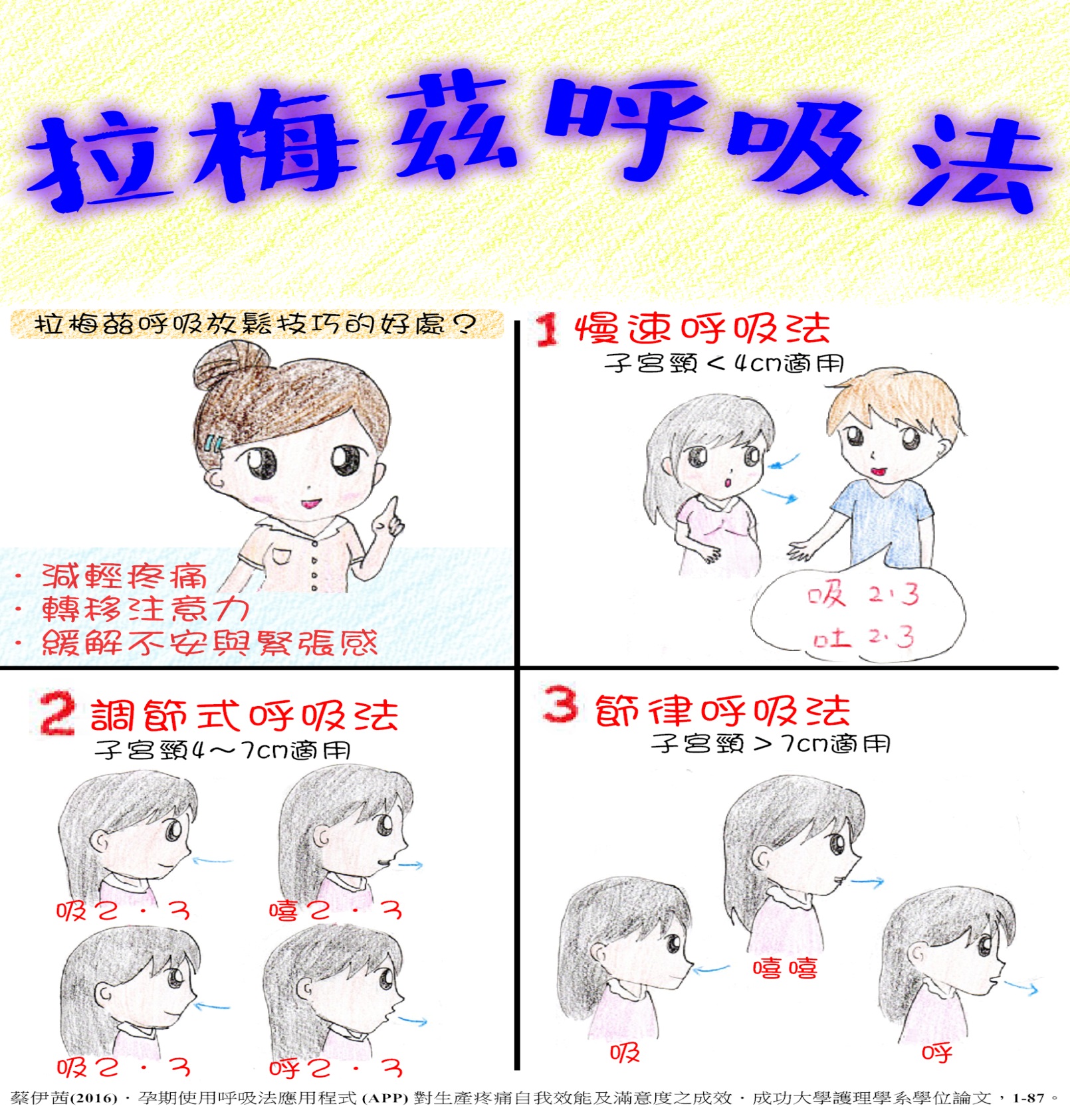 若您想對以上的內容進一步了解，請洽諮詢電話：05-2756000轉產房分機4601、4602                                                       婦產科衛教室分機5403天主教中華聖母修女會醫療財團法人天主教聖馬爾定醫院  關心您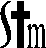 2019年07月第一版制